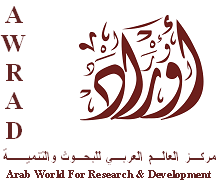 Results of an Opinion PollThe Public MoodUN VoteGaza ConfrontationElections ReconciliationPA and GovernmentEvaluation of LeadershipPublication Date: 15 December 2012Fieldwork: 1-2 December, 2012Sample Size: 1200 PalestiniansMargin of error: ±3%Arab World for Research & Development.Ramallah – Gaza, Palestine. Tele-fax: 00970-2-2950957/8 
E-mail: awrad@awrad.org Website: www.awrad.orgPart One: The Public MoodPart One: The Public MoodWest BankGazaTotalIn general, would you say that things in Palestine are heading in the right direction or the wrong direction?In general, would you say that things in Palestine are heading in the right direction or the wrong direction?In general, would you say that things in Palestine are heading in the right direction or the wrong direction?In general, would you say that things in Palestine are heading in the right direction or the wrong direction?In general, would you say that things in Palestine are heading in the right direction or the wrong direction?Right directionRight direction65.2%77.6%69.8%Wrong directionWrong direction24.9%20.2%23.2%Don’t knowDon’t know9.9%2.2%7.0%In general, are you optimistic or pessimistic about the future?In general, are you optimistic or pessimistic about the future?In general, are you optimistic or pessimistic about the future?In general, are you optimistic or pessimistic about the future?In general, are you optimistic or pessimistic about the future?OptimisticOptimistic72.4%81.8%75.9%PessimisticPessimistic23.6%16.7%21.0%Don’t knowDon’t know4.0%1.6%3.1%Part Two: UN Part Two: UN West BankGazaTotalIn the wake of President Abbas’achieving non-member state status for Palestine at the UN, do you agree or disagree with thefollowing statements?In the wake of President Abbas’achieving non-member state status for Palestine at the UN, do you agree or disagree with thefollowing statements?In the wake of President Abbas’achieving non-member state status for Palestine at the UN, do you agree or disagree with thefollowing statements?In the wake of President Abbas’achieving non-member state status for Palestine at the UN, do you agree or disagree with thefollowing statements?In the wake of President Abbas’achieving non-member state status for Palestine at the UN, do you agree or disagree with thefollowing statements?The UN vote was a victory for the Palestinian causeStrongly  agree42.7%66.4%51.6%The UN vote was a victory for the Palestinian causeAgree38.4%25.3%33.5%The UN vote was a victory for the Palestinian causeDisagree11.5%6.7%9.7%The UN vote was a victory for the Palestinian causeStrongly disagree5.6%1.3%4.0%The UN vote was a victory for the Palestinian causeI don’t know1.9%0.2%1.3%The UN vote will be followed by tangible progress towards Palestinian independenceStrongly  agree31.2%48.9%37.8%The UN vote will be followed by tangible progress towards Palestinian independenceAgree42.1%40.0%41.3%The UN vote will be followed by tangible progress towards Palestinian independenceDisagree16.8%8.7%13.8%The UN vote will be followed by tangible progress towards Palestinian independenceStrongly disagree5.3%1.1%3.8%The UN vote will be followed by tangible progress towards Palestinian independenceI don’t know4.5%1.3%3.3%The UN vote is a victory for President Abbas’ peace-oriented approach to Palestinian independenceStrongly  agree32.3%55.3%40.9%The UN vote is a victory for President Abbas’ peace-oriented approach to Palestinian independenceAgree41.3%31.6%37.7%The UN vote is a victory for President Abbas’ peace-oriented approach to Palestinian independenceDisagree18.1%10.0%15.1%The UN vote is a victory for President Abbas’ peace-oriented approach to Palestinian independenceStrongly disagree3.1%2.0%2.7%The UN vote is a victory for President Abbas’ peace-oriented approach to Palestinian independenceI don’t know5.2%1.1%3.7%The UN is a better vehicle to achieve Palestinian independence than direct negotiations with IsraelStrongly  agree29.1%50.7%37.2%The UN is a better vehicle to achieve Palestinian independence than direct negotiations with IsraelAgree44.6%35.6%41.2%The UN is a better vehicle to achieve Palestinian independence than direct negotiations with IsraelDisagree17.4%12.2%15.4%The UN is a better vehicle to achieve Palestinian independence than direct negotiations with IsraelStrongly disagree3.9%0.9%2.8%The UN is a better vehicle to achieve Palestinian independence than direct negotiations with IsraelI don’t know5.1%0.7%3.4%The UN vote will have no impact on Palestinian affairsStrongly  agree16.2%18.7%17.1%The UN vote will have no impact on Palestinian affairsAgree26.0%26.0%26.0%The UN vote will have no impact on Palestinian affairsDisagree44.7%47.6%45.8%The UN vote will have no impact on Palestinian affairsStrongly disagree7.9%6.0%7.2%The UN vote will have no impact on Palestinian affairsI don’t know5.2%1.8%3.9%The UN vote will negatively affect the economy of the West BankStrongly  agree23.6%25.8%24.4%The UN vote will negatively affect the economy of the West BankAgree36.8%28.9%33.8%The UN vote will negatively affect the economy of the West BankDisagree27.0%31.8%28.8%The UN vote will negatively affect the economy of the West BankStrongly disagree5.1%7.1%5.8%The UN vote will negatively affect the economy of the West BankI don’t know7.5%6.4%7.1%West BankGazaTotalThe UN vote will strengthen the Palestinian AuthorityStrongly  agree35.5%54.7%42.7%The UN vote will strengthen the Palestinian AuthorityAgree45.1%35.8%41.6%The UN vote will strengthen the Palestinian AuthorityDisagree13.8%7.3%11.4%The UN vote will strengthen the Palestinian AuthorityStrongly disagree2.3%2.0%2.2%The UN vote will strengthen the Palestinian AuthorityI don’t know3.3%0.2%2.2%The UN vote will make it harder to restart peace negotiations between the Palestinian Authority and the Government of IsraelStrongly agree19.9%28.9%23.3%The UN vote will make it harder to restart peace negotiations between the Palestinian Authority and the Government of IsraelAgree42.1%35.6%39.7%The UN vote will make it harder to restart peace negotiations between the Palestinian Authority and the Government of IsraelDisagree26.8%29.6%27.8%The UN vote will make it harder to restart peace negotiations between the Palestinian Authority and the Government of IsraelStrongly disagree4.3%4.2%4.3%The UN vote will make it harder to restart peace negotiations between the Palestinian Authority and the Government of IsraelI don’t know6.9%1.8%5.0%The UN vote will lead to punitive actions such as expanded settlement activity in the West BankStrongly  agree40.8%37.1%39.4%The UN vote will lead to punitive actions such as expanded settlement activity in the West BankAgree37.6%40.0%38.5%The UN vote will lead to punitive actions such as expanded settlement activity in the West BankDisagree14.1%16.7%15.1%The UN vote will lead to punitive actions such as expanded settlement activity in the West BankStrongly disagree2.9%5.6%3.9%The UN vote will lead to punitive actions such as expanded settlement activity in the West BankI don’t know4.5%0.7%3.1%In general, do you believe that the Palestinian cause will be advanced by the recent UN vote?In general, do you believe that the Palestinian cause will be advanced by the recent UN vote?In general, do you believe that the Palestinian cause will be advanced by the recent UN vote?In general, do you believe that the Palestinian cause will be advanced by the recent UN vote?In general, do you believe that the Palestinian cause will be advanced by the recent UN vote?AdvancedAdvanced60.5%80.2%67.9%Set backSet back17.6%6.0%13.3%Not changedNot changed19.1%12.9%16.8%I don’t knowI don’t know2.8%0.9%2.1%Are the principles of direct negotiations leading to a two-state solution still a valid formula for resolving the Palestinian-Israeli struggle?Are the principles of direct negotiations leading to a two-state solution still a valid formula for resolving the Palestinian-Israeli struggle?Are the principles of direct negotiations leading to a two-state solution still a valid formula for resolving the Palestinian-Israeli struggle?Are the principles of direct negotiations leading to a two-state solution still a valid formula for resolving the Palestinian-Israeli struggle?Are the principles of direct negotiations leading to a two-state solution still a valid formula for resolving the Palestinian-Israeli struggle?YesYes44.5%54.9%48.4%NoNo44.3%41.8%43.4%I don’t knowI don’t know11.2%3.3%8.3%Part Three: GazaPart Three: GazaWest BankGazaTotalIn the wake of the cease-fire agreement in Gaza between Palestinian groups led by Hamas and the Government of Israel, do you agree or disagree with the following statements?In the wake of the cease-fire agreement in Gaza between Palestinian groups led by Hamas and the Government of Israel, do you agree or disagree with the following statements?In the wake of the cease-fire agreement in Gaza between Palestinian groups led by Hamas and the Government of Israel, do you agree or disagree with the following statements?In the wake of the cease-fire agreement in Gaza between Palestinian groups led by Hamas and the Government of Israel, do you agree or disagree with the following statements?In the wake of the cease-fire agreement in Gaza between Palestinian groups led by Hamas and the Government of Israel, do you agree or disagree with the following statements?The confrontation and the resulting truce represent a victory for PalestiniansStrongly  agree51.3%67.8%57.5%The confrontation and the resulting truce represent a victory for PalestiniansAgree37.3%23.6%32.2%The confrontation and the resulting truce represent a victory for PalestiniansDisagree8.9%7.8%8.5%The confrontation and the resulting truce represent a victory for PalestiniansStrongly disagree1.6%0.9%1.3%The confrontation and the resulting truce represent a victory for PalestiniansI don’t know0.8%0.0%0.5%The results of the Gaza conflict will lead to tangible progress towards Palestinian independenceStrongly  agree41.3%48.4%44.0%The results of the Gaza conflict will lead to tangible progress towards Palestinian independenceAgree42.5%36.2%40.2%The results of the Gaza conflict will lead to tangible progress towards Palestinian independenceDisagree10.8%12.2%11.3%The results of the Gaza conflict will lead to tangible progress towards Palestinian independenceStrongly disagree1.1%1.6%1.3%The results of the Gaza conflict will lead to tangible progress towards Palestinian independenceI don’t know4.3%1.6%3.3%West BankGazaTotalThe results of the recent Gaza conflict prove that armed struggle, as adopted by Hamas,  is the best means of achieving Palestinian independenceThe results of the recent Gaza conflict prove that armed struggle, as adopted by Hamas,  is the best means of achieving Palestinian independenceStrongly  agree50.4%64.2%55.6%The results of the recent Gaza conflict prove that armed struggle, as adopted by Hamas,  is the best means of achieving Palestinian independenceThe results of the recent Gaza conflict prove that armed struggle, as adopted by Hamas,  is the best means of achieving Palestinian independenceAgree36.0%25.6%32.1%The results of the recent Gaza conflict prove that armed struggle, as adopted by Hamas,  is the best means of achieving Palestinian independenceThe results of the recent Gaza conflict prove that armed struggle, as adopted by Hamas,  is the best means of achieving Palestinian independenceDisagree8.8%9.6%9.1%The results of the recent Gaza conflict prove that armed struggle, as adopted by Hamas,  is the best means of achieving Palestinian independenceThe results of the recent Gaza conflict prove that armed struggle, as adopted by Hamas,  is the best means of achieving Palestinian independenceStrongly disagree1.5%0.7%1.2%The results of the recent Gaza conflict prove that armed struggle, as adopted by Hamas,  is the best means of achieving Palestinian independenceThe results of the recent Gaza conflict prove that armed struggle, as adopted by Hamas,  is the best means of achieving Palestinian independenceI don’t know3.3%2.1%The results of the Gaza conflict will lead to reconciliation and unityThe results of the Gaza conflict will lead to reconciliation and unityStrongly  agree45.2%58.0%50.0%The results of the Gaza conflict will lead to reconciliation and unityThe results of the Gaza conflict will lead to reconciliation and unityAgree37.7%35.6%36.9%The results of the Gaza conflict will lead to reconciliation and unityThe results of the Gaza conflict will lead to reconciliation and unityDisagree11.7%5.6%9.4%The results of the Gaza conflict will lead to reconciliation and unityThe results of the Gaza conflict will lead to reconciliation and unityStrongly disagree2.3%0.7%1.7%The results of the Gaza conflict will lead to reconciliation and unityThe results of the Gaza conflict will lead to reconciliation and unityI don’t know3.1%0.2%2.0%The Gaza conflict and resulting truce will lead to no real change in the realities of PalestiniansThe Gaza conflict and resulting truce will lead to no real change in the realities of PalestiniansStrongly  agree16.7%26.0%20.2%The Gaza conflict and resulting truce will lead to no real change in the realities of PalestiniansThe Gaza conflict and resulting truce will lead to no real change in the realities of PalestiniansAgree29.8%29.3%29.6%The Gaza conflict and resulting truce will lead to no real change in the realities of PalestiniansThe Gaza conflict and resulting truce will lead to no real change in the realities of PalestiniansDisagree41.7%35.1%39.2%The Gaza conflict and resulting truce will lead to no real change in the realities of PalestiniansThe Gaza conflict and resulting truce will lead to no real change in the realities of PalestiniansStrongly disagree5.7%8.9%6.9%The Gaza conflict and resulting truce will lead to no real change in the realities of PalestiniansThe Gaza conflict and resulting truce will lead to no real change in the realities of PalestiniansI don’t know6.1%0.7%4.1%In general, do you believe that the Palestinian cause has been advanced by recent events in Gaza?In general, do you believe that the Palestinian cause has been advanced by recent events in Gaza?In general, do you believe that the Palestinian cause has been advanced by recent events in Gaza?In general, do you believe that the Palestinian cause has been advanced by recent events in Gaza?In general, do you believe that the Palestinian cause has been advanced by recent events in Gaza?In general, do you believe that the Palestinian cause has been advanced by recent events in Gaza?AdvancedAdvancedAdvanced66.9%83.6%73.2%Set backSet backSet back11.4%2.4%8.0%Not changedNot changedNot changed19.2%13.6%17.1%I don’t knowI don’t knowI don’t know2.5%0.4%1.8%In the wake of the UN initiative and the Gaza conflict, would you say that your view of the following parties/leaders has improved or diminished?In the wake of the UN initiative and the Gaza conflict, would you say that your view of the following parties/leaders has improved or diminished?In the wake of the UN initiative and the Gaza conflict, would you say that your view of the following parties/leaders has improved or diminished?In the wake of the UN initiative and the Gaza conflict, would you say that your view of the following parties/leaders has improved or diminished?In the wake of the UN initiative and the Gaza conflict, would you say that your view of the following parties/leaders has improved or diminished?In the wake of the UN initiative and the Gaza conflict, would you say that your view of the following parties/leaders has improved or diminished?The PAImprovedImproved38.9%58.2%46.1%The PASomewhat improvedSomewhat improved38.9%30.0%35.5%The PADiminishedDiminished13.2%9.8%11.9%The PASomewhat diminishedSomewhat diminished1.1%0.2%0.8%The PADon’t knowDon’t know8.0%1.8%5.7%President AbbasImprovedImproved43.2%60.0%49.5%President AbbasSomewhat improvedSomewhat improved37.6%25.8%33.2%President AbbasDiminishedDiminished13.2%10.9%12.3%President AbbasSomewhat diminishedSomewhat diminished1.7%2.2%1.9%President AbbasDon’t knowDon’t know4.3%1.1%3.1%FatahImprovedImproved41.7%52.2%45.7%FatahSomewhat improvedSomewhat improved37.9%30.9%35.3%FatahDiminishedDiminished14.4%13.3%14.0%FatahSomewhat diminishedSomewhat diminished0.5%1.3%0.8%FatahDon’t knowDon’t know5.5%2.2%4.3%HamasImprovedImproved57.6%64.0%60.0%HamasSomewhat improvedSomewhat improved29.6%26.7%28.5%HamasDiminishedDiminished8.1%5.3%7.1%HamasSomewhat diminishedSomewhat diminished0.7%2.4%1.3%HamasDon’t knowDon’t know4.0%1.6%3.1%West BankGazaTotalIslamic JihadImproved51.9%52.4%52.1%Islamic JihadSomewhat improved30.7%35.8%32.6%Islamic JihadDiminished8.1%6.4%7.5%Islamic JihadSomewhat diminished0.9%2.0%1.3%Islamic JihadDon’t know8.4%3.3%6.5%Ismael HaniyehImproved55.2%61.6%57.6%Ismael HaniyehSomewhat improved28.0%27.8%27.9%Ismael HaniyehDiminished8.3%6.7%7.7%Ismael HaniyehSomewhat diminished1.9%2.4%2.1%Ismael HaniyehDon’t know6.7%1.6%4.8%KhaledMeshaalImproved49.9%62.2%54.5%KhaledMeshaalSomewhat improved29.5%26.9%28.5%KhaledMeshaalDiminished8.7%5.8%7.6%KhaledMeshaalSomewhat diminished1.7%2.4%2.0%KhaledMeshaalDon’t know10.1%2.7%7.3%The Egyptian GovernmentImproved51.3%73.8%59.8%The Egyptian GovernmentSomewhat improved28.4%21.3%25.8%The Egyptian GovernmentDiminished9.2%2.4%6.7%The Egyptian GovernmentSomewhat diminished3.7%0.9%2.7%The Egyptian GovernmentDon’t know7.3%1.6%5.2%In your opinion, who benefited the most from the conflict in Gaza?In your opinion, who benefited the most from the conflict in Gaza?In your opinion, who benefited the most from the conflict in Gaza?In your opinion, who benefited the most from the conflict in Gaza?In your opinion, who benefited the most from the conflict in Gaza?Palestinians in general		Palestinians in general		49.5%54.0%51.2%Hamas Hamas 27.3%23.8%26.0%The residents of GazaThe residents of Gaza8.1%14.7%10.6%Government of EgyptGovernment of Egypt0.9%2.9%1.7%Government of IsraelGovernment of Israel1.9%1.1%1.6%Fatah and the PAFatah and the PA1.3%0.9%1.2%No one benefited from the conflictNo one benefited from the conflict8.1%2.2%5.9%I don’t knowI don’t know2.8%0.4%1.9%In your opinion, who lost the most from the conflict in Gaza?In your opinion, who lost the most from the conflict in Gaza?In your opinion, who lost the most from the conflict in Gaza?In your opinion, who lost the most from the conflict in Gaza?In your opinion, who lost the most from the conflict in Gaza?Palestinians in general		Palestinians in general		3.7%5.3%4.3%Hamas Hamas 1.1%0.4%0.8%The residents of GazaThe residents of Gaza12.1%10.4%11.5%Government of EgyptGovernment of Egypt0.4%0.2%0.3%Government of IsraelGovernment of Israel72.4%81.6%75.8%Fatah and the PAFatah and the PA2.5%1.3%2.1%Everyone lostEveryone lost2.4%0.7%1.8%I don’t knowI don’t know5.3%0.0%3.3%West BankGazaTotalIn the wake of recent events, which approach do you Prefer to advance Palestinian independence?In the wake of recent events, which approach do you Prefer to advance Palestinian independence?In the wake of recent events, which approach do you Prefer to advance Palestinian independence?In the wake of recent events, which approach do you Prefer to advance Palestinian independence?The approach supported by Fatah and President Abbas28.3%40.2%32.8%The approach supported by Hamas and other militant groups41.9%37.1%40.1%None13.5%14.9%14.0%I don’t know16.4%7.8%13.2%Do you support or oppose the return to negotiations at this time?Do you support or oppose the return to negotiations at this time?Do you support or oppose the return to negotiations at this time?Do you support or oppose the return to negotiations at this time?Support42.5%49.6%45.2%Oppose49.3%49.1%49.3%I don’t know8.1%1.3%5.6%Do you support the principle of a two-state solution with a Palestinian state living side-by-side in peace with Israel?Do you support the principle of a two-state solution with a Palestinian state living side-by-side in peace with Israel?Do you support the principle of a two-state solution with a Palestinian state living side-by-side in peace with Israel?Do you support the principle of a two-state solution with a Palestinian state living side-by-side in peace with Israel?Support44.4%50.9%46.8%Oppose50.7%47.6%49.5%I don’t know4.9%1.6%3.7%Which country do you believe is the most credible broker in mediating a solution to the Palestinian-Israeli conflict? Which country do you believe is the most credible broker in mediating a solution to the Palestinian-Israeli conflict? Which country do you believe is the most credible broker in mediating a solution to the Palestinian-Israeli conflict? Which country do you believe is the most credible broker in mediating a solution to the Palestinian-Israeli conflict? Turkey24.6%16.4%21.5%Egypt49.9%73.3%58.7%Saudi Arabia3.6%1.3%2.8%Qatar2.0%2.2%2.1%Iran7.7%1.6%5.4%United States2.3%1.6%2.0%France2.7%0.7%1.9%Russia2.6%2.0%2.3%Other4.7%0.9%3.3%Part Four: Elections West BankGazaTotalDid you follow the news about the recent local elections in the West Bank?Did you follow the news about the recent local elections in the West Bank?Did you follow the news about the recent local elections in the West Bank?Did you follow the news about the recent local elections in the West Bank?Yes50.7%23.8%40.6%To some extent28.7%21.3%25.9%No20.6%54.9%33.4%In general, how do you view the conduct of these elections?In general, how do you view the conduct of these elections?In general, how do you view the conduct of these elections?In general, how do you view the conduct of these elections?Positively36.7%21.3%30.9%Neutral38.0%16.7%30.0%Negatively12.7%13.3%12.9%I don’t now12.7%48.7%26.2%Do you believe that similar local elections should be carried out in Gaza?Do you believe that similar local elections should be carried out in Gaza?Do you believe that similar local elections should be carried out in Gaza?Do you believe that similar local elections should be carried out in Gaza?Yes73.2%76.4%74.4%No15.5%19.8%17.1%I don’t know11.3%3.8%8.5%West BankGazaTotalTotalDo you support the immediate holding of legislative elections in both the West Bank and Gaza?Do you support the immediate holding of legislative elections in both the West Bank and Gaza?Do you support the immediate holding of legislative elections in both the West Bank and Gaza?Do you support the immediate holding of legislative elections in both the West Bank and Gaza?Do you support the immediate holding of legislative elections in both the West Bank and Gaza?Yes74.4%84.9%84.9%78.3%To some extent15.7%14.2%14.2%15.2%No9.9%0.9%0.9%6.5%Do you support the immediate holding of presidential elections in both the West Bank and Gaza?Do you support the immediate holding of presidential elections in both the West Bank and Gaza?Do you support the immediate holding of presidential elections in both the West Bank and Gaza?Do you support the immediate holding of presidential elections in both the West Bank and Gaza?Do you support the immediate holding of presidential elections in both the West Bank and Gaza?Yes70.1%84.9%84.9%75.7%To some extent20.7%13.8%13.8%18.1%No9.2%1.3%1.3%6.3%If elections took place today and the following lists ran, which one would you vote for? If elections took place today and the following lists ran, which one would you vote for? If elections took place today and the following lists ran, which one would you vote for? If elections took place today and the following lists ran, which one would you vote for? If elections took place today and the following lists ran, which one would you vote for? DFLP1.3%0.2%0.2%0.9%HizbTahrir0.9%0.7%0.7%0.8%Islamic Jihad2.0%1.1%1.1%1.7%PFLP3.2%2.0%2.0%2.8%Palestinian Struggle Front1.2%0.2%0.2%0.8%Al Mubadara1.3%0.7%0.7%1.1%Hamas21.0%25.6%25.6%22.7%Fatah32.8%44.0%44.0%37.0%Fida0.0%0.0%0.0%0.0%PPP0.5%0.2%0.2%0.4%Other2.1%1.8%1.8%2.0%I didn’t decide yet20.5%13.8%13.8%17.9%I will not vote13.1%9.8%9.8%11.9%If the following leaders ran for president, for whom would you most likely vote?If the following leaders ran for president, for whom would you most likely vote?If the following leaders ran for president, for whom would you most likely vote?If the following leaders ran for president, for whom would you most likely vote?If the following leaders ran for president, for whom would you most likely vote?Mahmoud Abbas25.4%24.9%24.9%25.2%Salam Fayyad1.7%2.4%2.4%2.0%Ahmad Saadat2.7%3.8%3.8%3.1%Mohammed Dahlan0.4%6.2%6.2%2.6%Ramadan Shalah1.3%0.4%0.4%1.0%Marwan Barghouthi11.1%14.4%14.4%12.4%Mustafa Barghouthi2.9%4.7%4.7%3.6%Nasser Al Deen Al Shaer1.1%0.2%0.2%0.8%Mahmoud Al Zahhar0.7%0.9%0.9%0.8%Ismael Haniyeh16.7%18.9%18.9%17.5%Mahmoud Aloul0.7%0.0%0.0%0.4%KhaledMeshaal5.3%6.9%6.9%5.9%I don’t know/ Not sure12.6%8.0%8.0%10.9%I will not vote17.4%8.2%8.2%13.9%Part Five: ReconciliationWest BankGazaTotalAre you optimistic or pessimistic about achieving reconciliation between Fatah and Hamas? Are you optimistic or pessimistic about achieving reconciliation between Fatah and Hamas? Are you optimistic or pessimistic about achieving reconciliation between Fatah and Hamas? Are you optimistic or pessimistic about achieving reconciliation between Fatah and Hamas? Optimistic81.6%84.2%82.6%Pessimistic15.2%14.7%15.0%I don’t know3.2%1.1%2.4%Do you believe that Fatah is serious about ending the division?Do you believe that Fatah is serious about ending the division?Do you believe that Fatah is serious about ending the division?Do you believe that Fatah is serious about ending the division?Yes65.4%82.2%71.7%No 22.6%16.7%20.4%I don’t know12.0%1.1%7.9%Do you believe that Hamas is serious about ending the division?Do you believe that Hamas is serious about ending the division?Do you believe that Hamas is serious about ending the division?Do you believe that Hamas is serious about ending the division?Yes67.8%69.6%68.5%No 20.7%28.0%23.4%I don’t know11.5%2.4%8.1%To end the present impasse between Fatah and Hamas, which one of the following is the best approach in your opinion?To end the present impasse between Fatah and Hamas, which one of the following is the best approach in your opinion?To end the present impasse between Fatah and Hamas, which one of the following is the best approach in your opinion?To end the present impasse between Fatah and Hamas, which one of the following is the best approach in your opinion?Immediate call for legislative and presidential elections in the West Bank and Gaza22.6%33.8%26.8%Continue to pursue reconciliation talks25.1%15.6%21.5%Popular pressure on both Fatah and Hamas38.9%42.9%40.4%Nothing will work to resolve this issue9.4%7.1%8.5%Don’t know4.0%0.7%2.8%Part Six: The PA and GovernmentWest BankGazaTotalWithin the medium term, do you believe that the PA will be able to survive?Within the medium term, do you believe that the PA will be able to survive?Within the medium term, do you believe that the PA will be able to survive?Within the medium term, do you believe that the PA will be able to survive?Will definitely survive38.1%55.3%44.5%Possible that it will survive28.4%20.7%25.5%Possible that it will collapse14.0%12.9%13.6%Will definitely collapse6.0%5.1%5.7%I don’t know13.5%6.0%10.7%In general, how do you evaluate the performance of the government led by Salam FayyadIn general, how do you evaluate the performance of the government led by Salam FayyadIn general, how do you evaluate the performance of the government led by Salam FayyadIn general, how do you evaluate the performance of the government led by Salam FayyadPositive22.4%27.6%24.4%Average40.3%40.4%40.4%Negative31.4%28.4%30.3%I don’t know5.9%3.6%5.0%In general, how do you evaluate the performance of the government led by Ismael HaniyehIn general, how do you evaluate the performance of the government led by Ismael HaniyehIn general, how do you evaluate the performance of the government led by Ismael HaniyehIn general, how do you evaluate the performance of the government led by Ismael HaniyehPositive41.2%36.2%39.3%Average36.0%37.1%36.4%Negative11.0%23.6%15.7%I don’t know11.9%3.1%8.6%If you had a choice between the two governments, the Fayyad-led and the Haniyeh-led, which would you chose to govern in your region?If you had a choice between the two governments, the Fayyad-led and the Haniyeh-led, which would you chose to govern in your region?If you had a choice between the two governments, the Fayyad-led and the Haniyeh-led, which would you chose to govern in your region?If you had a choice between the two governments, the Fayyad-led and the Haniyeh-led, which would you chose to govern in your region?The Haniyeh – led government33.4%35.8%34.3%The Fayyad – led government20.8%32.7%25.3%None of the two35.9%29.8%33.6%Don’t know9.9%1.8%6.8%West BankGazaTotalIf a unity government was agreed upon, which one of the following leaders would you prefer to see as a Prime Minister?If a unity government was agreed upon, which one of the following leaders would you prefer to see as a Prime Minister?If a unity government was agreed upon, which one of the following leaders would you prefer to see as a Prime Minister?If a unity government was agreed upon, which one of the following leaders would you prefer to see as a Prime Minister?If a unity government was agreed upon, which one of the following leaders would you prefer to see as a Prime Minister?Ismael Haniyeh	Ismael Haniyeh	36.1%29.1%33.5%Salam Fayyad	Salam Fayyad	17.5%22.4%19.4%MunibMasri	MunibMasri	9.8%3.8%7.5%Mustafa BarghouthiMustafa Barghouthi16.4%23.8%19.2%Ziad Abu AmerZiad Abu Amer0.7%0.4%0.6%Hanan AshrawiHanan Ashrawi4.4%2.7%3.8%Jamal al KhudariJamal al Khudari1.5%2.7%1.9%Other Other 13.6%15.1%14.2%Would you say that you approve or disapprove of the overall performance of the following leaders?Would you say that you approve or disapprove of the overall performance of the following leaders?Would you say that you approve or disapprove of the overall performance of the following leaders?Would you say that you approve or disapprove of the overall performance of the following leaders?Would you say that you approve or disapprove of the overall performance of the following leaders?Mahmoud AbbasApprove62.3%65.6%63.6%Mahmoud AbbasDisapprove31.0%32.7%31.6%Mahmoud AbbasI don’t know6.7%1.8%4.8%Salam FayyadApprove43.3%44.7%43.8%Salam FayyadDisapprove48.5%52.9%50.1%Salam FayyadI don’t know8.3%2.4%6.1%Ismael HaniyehApprove61.8%57.8%60.3%Ismael HaniyehDisapprove28.7%40.7%33.2%Ismael HaniyehI don’t know9.5%1.6%6.5%KhaledMeshaalApprove58.1%56.4%57.5%KhaledMeshaalDisapprove29.8%41.1%34.0%KhaledMeshaalI don’t know12.1%2.4%8.5%Sample DistributionSample DistributionSample DistributionSample DistributionDistrictDistrictGenderGenderJenin6.7%Male51.3%Tulkarm5.0%Female48.8%Qalqilya1.7%AgeAgeNablus8.3%18-3043.6%Salfit1.6%31-4025.1%Tubas1.6%41+31.3%Ramallah &Albireh8.3%Marital StatusMarital StatusJerusalem10.0%Single26.5%Jericho1.8%Married69.8%Bethlehem4.8%Other3.7%Hebron12.8%Refugee statusRefugee statusJabalya7.2%Refugee48.8%Gaza14.6%Non-refugee51.2%DeirAlbalah5.3%Educational levelEducational levelKhanyounis5.3%Up to 9 years22.6%Rafah5.3%Secondary (10-12)40.7%ResidenceResidenceMore than 12 years 36.7%City52.2%OccupationOccupationVillage23.8%Laborer13.3%Camp24.0%Employee19.7%Work SectorWork SectorFarmerGovernment29.7%Merchant4.7%Private53.6%Professional1.1%NGOs6.6%Craftsman2.8%Other10.2%StudentIncomeIncomeHousewife33.6%Above average17.0%Does not work10.9%Average60.2%Retired1.2%Below average22.8%Do you use the internet?Do you use the internet?Yes50.5No49.5